Sunday 7th May 2023 - CoronationDuck Racing - Prizes & DonationsAuction Winner - £40 voucher - Martins Arms                    All purchasers of ducks received wine and Stilton                               Colston Basset & District Dairy and Colston Bassett BallDucklings’ Derby       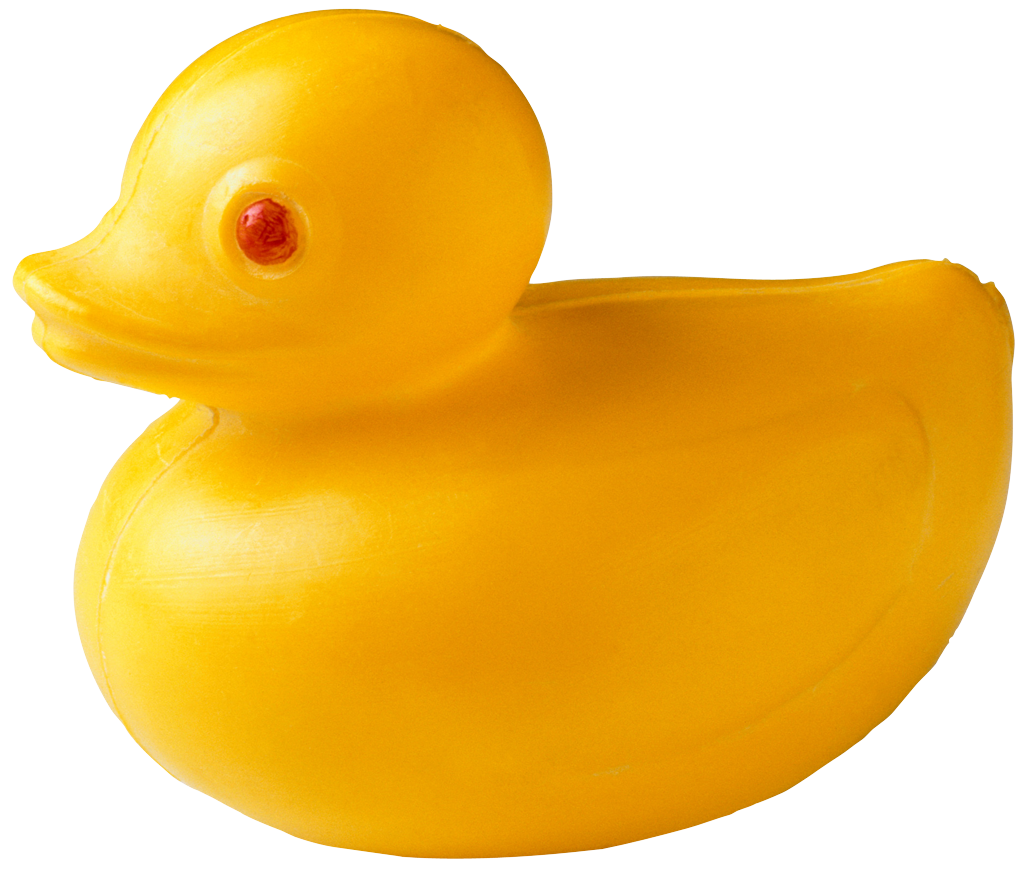 Winner - £50, Champagne & Challenge CupColston Bassett & District Dairy, Belvoir Boarding Kennels & John Wallwin2nd   Blade Fan              Paul Landa3rd    £40 John Lewis Voucher             Colston Bassett Parish Council4th    Luxury Hamper             Celia Wallwin5th    £35 M&S Voucher             Village Ventures6th    £25 Cod’s Scallops Voucher               John Molnar7th   £25 M&S Voucher               Colston Bassett History Group8th    Vintage Port              Wendy Reed and Ian Hooper9th   Digital air compressor               Kay Landa10th  BBQ Tools               Paul LandaLast Duckling Home - £25 & mini-Challenge Cup!               Pen Hill Framing, Colston Bassett